ÇUMRA ANATOLIAN RELIGIOUS VOCATIONAL HIGH SCHOOL FOR GIRLS12th GRADE 1st TERM 1st ENGLISH WRITTEN EXAMName & Surname:                                     School number:                            Class: 12 /A) Read the text and answer the questions. (4*5=20 points)Hi Kylie,The surprise party for Jason is on Saturday afternoon. There is a big shopping list on my noticeboard and I need your help. The birthday cake is from Susan and cookies are from Robert. We haven’t got any fizzy drinks or fruit juice.Can you buy them? Don’t forget to go shopping and please don’t be late.The party is at 1:00 p.m in my house.See you soon.Where is the surprise party?___________________________________________ When is the party?__________________________________________________What time is it?_____________________________________________________ Who is the cake from?_______________________________________________What haven’t they got?______________________________________________B)  Circle the correct word.(2*10=20 points)My aunt  Susan 1. live / lives in Milano. She’s married  and her husband, Giorgio 2. has  / have  a restaurant. She  3. cooks / cook wonderful dishes in the restaurant. They 4. love  / loves playing the guitar.  On Saturday they 5. play / plays the guitar at the restaurant. My aunt  6. sings / sing, too. People 7. love  / loves listening to their songs. I and Aunt 8. don’t / doesn’t see each other  very often, but she  always  9. send / sends me e-mails.  I  10. love / loves her very much.C) Put the words in the correct order.(2*5=10 points)1. speak / English / can / I______________________________________2. play / Tom / can’t / guitar / the______________________________________3. Mary / play / can’t / Jane / football / and______________________________________4. bike / children / ride / The / can / a______________________________________5.A fish / fly /can / but / can’t / it / swim______________________________________D) Fill in the gaps in the dialogue. (10x1=10)Janet: Hello, _____ name’s Janet. What’s ______ name?Mark: Hi,___’m Mark.How are _____?Janet: ____’m fine, thanks. And _____?Mark: ____’m OK, thanks.Janet: Nice to meet ______.Mark: ____ too. Good bye.Janet: ______ you.E. Produce sentences. (2*5=10 points)1. You have a Math exam. What must you do?	- I_________________________________________	- I_________________________________________2. You are ill. What should you do?	- I_________________________________________	- I_________________________________________3. Your hands are dirty. What do you need to do?	- I_________________________________________F. Write about yourself .(3*10=30 points) *You can give your name, your city/country, your job, interests/hobbies…etc. whatever you want  (at least 10 sentences)  	GD LUCK!																					English Teacher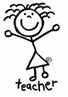 GÖNÜL DOĞAN